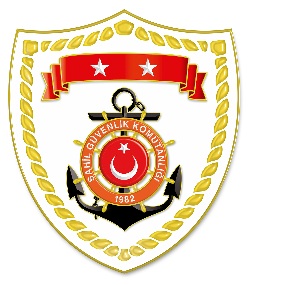 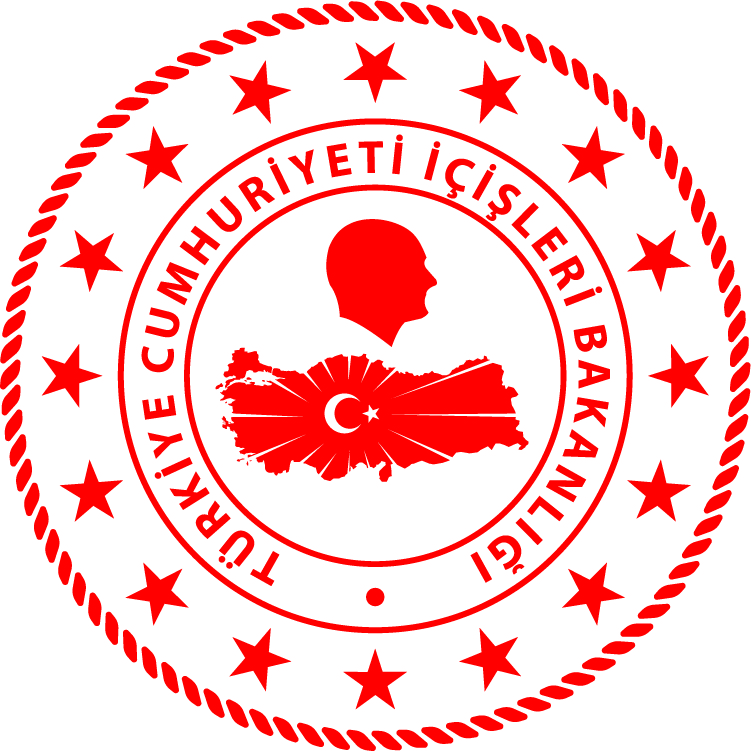 SG Ege Deniz Bölge Komutanlığı*Paylaşılan veriler deniz yoluyla yapılan düzensiz göç esnasında meydana gelen ve arama kurtarma faaliyetleri icra edilen olaylara ait bilgiler içerdiğinden olayların bitiminde değişiklik  gösterebilmektedir.Nihai istatistikî verilere, sona eren ay     verisi olarak www.sg.gov.tr/duzensiz_goc_istatistikleri.html   linkinden ulaşılabilmektedir.*Statistical information given in the  table may vary because they consist of data  related incidents which were occured and turned  into search and rescue operations. The exact numbers at theS.NoTARİHMEVKİ VE SAATDÜZENSİZ GÖÇ VASITASIYAKALANAN TOPLAM DÜZENSİZ GÖÇMEN KAÇAKÇISI/ŞÜPHELİYAKALANANTOPLAM DÜZENSİZ GÖÇMEN/ŞAHIS SAYISIBEYANLARINA GÖRE YAKALANAN
 DÜZENSİZ GÖÇMEN/ŞAHIS UYRUKLARI114 Haziran 2022ÇANAKKALE/Ayvacık
03.40Lastik Bot-4949 Afganistan214 Haziran 2022MUĞLA/Marmaris
12.15Yelkenli Tekne-4937 Irak, 8 İran, 2 Suriye, 2 Lübnan314 Haziran 2022MUĞLA/Datça
17.00Karada2 Türkiye22 Suriye414 Haziran 2022MUĞLA/Bodrum
21.50Lastik Bot-175 Güney Afrika, 5 Gine, 4 Pakistan, 2 Togo, 1 Bangladeş